Отбор стипендиатов из Китая, России и стран СНГ 2023 г.10.2023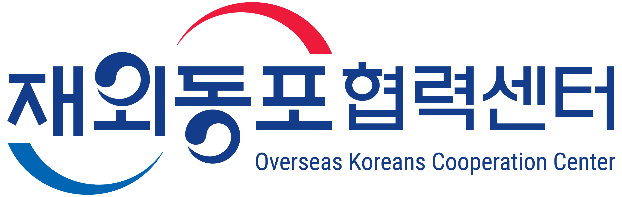 1. Цель программыСтабильная поддержка в области образования для отличных иностранных студентов по программе бакалавра (магистратуры) среди зарубежных корейцев Китая, России и стран СНГ.Поддержка их интеграции в общество страны проживания и формирование кадров, которые в будущем будут способствовать укреплению связей между зарубежными соотечественниками и своей родиной.2. Информация по наборуПериод набора: 01.11.2023 (ср.) – 14.11.2023 (вт.)※ Период и окончательный срок может варьироваться в зависимости от обстоятельств работы корейского государственного органа (посольства, консульства и т. д.) в вашей стране проживания.Кол-во отбора: Около 120 человек (Китай: 60 человек, Россия и СНГ: 60 человек)※ Количество выбранных кандидатов может быть скорректировано в зависимости от количества заявителей (число людей), курса валют и других факторов.Оказываемая поддержка (на 1 человека в год): US$ 1,200 (Китай, Россия, Казахстан), US$ 1,000 (другие страны СНГ)Объявление отобранных кандидатов и присуждение стипендий: Декабрь3. Отбор (квалификация)Зарубежные корейцы среди студентов вузов (бакалавриат и магистратура), обучающиеся в настоящее время в Китае, России и странах СНГ, по состоянию на ноябрь 2023 года.※ Для участия в программах бакалавриата новые студенты, поступающие в учебное заведение в сентябре 2023 года, не рассматриваются для отбора по причине невозможности оценки успеваемости в университете. Студенты 2–4 курсов университета подпадают под те же критерии оценки, что и студенты-аспиранты.※ Прежние стипендиаты также имеют возможность подать заявку на участие в программе.※ Кандидаты, не предоставившие основные документы для рассмотрения, и лица, не завершившие 1 семестр обучения, исключаются из процесса отбора.4. Основное руководство по отборуКритерии выбора (обязательные)- Лица, получившие высокие оценки в предыдущих 2-х семестрах, а так же имеющие потенциал, который будет способствовать взаимовыгодному развитию отношений между сообществом зарубежных корейцев и своей родиной (страной проживания).Преференциальные критерии (дополнительные баллы даются при отборе на основании внутренних стандартов Центра сотрудничества зарубежных корейцев)Потомки заслуженных корейцев и потомки корейцев, внесших вклад в развитие корейского сообщества (требуются подтверждающие документы или подтверждение представительного органа)Лица с тяжелым семейным экономическим положением (требуются подтверждающие документы или подтверждение представительного органа)Лица, удостоенные наград в качестве выдающихся студентов и участников программ в университете и за его пределами (требуются подтверждающие документы)Отличное знание корейского языка (требуются подтверждающие документы)※ Лица, обладающие сертификатом на знание Корейского языка (TOPIK) от Национального Международного Образовательного Центра (учитываются только сертификаты, полученные после ноября 2021 г.)Лица, принимающие активное участие в программах сообщества зарубежных корейцев, таких как организации соотечественников и Школы корейского языка, и Центра сотрудничества зарубежных корейцев, включая бывший Фонд зарубежных корейцев, (требуются подтверждающие документы или подтверждение соответствующих органов).Лица, подробно и тщательно написавшие автобиографию (учеба и внеучебная деятельность, планы после окончания учебы и т. д.)5. Лица, исключаемые из отбораЛица, не являющиеся представителем зарубежных корейцев в Китае, России и странах (граждане Кореи за границей и т. д.).Лица, поступившие на бакалавр в сентябре 2023 года.Лица, у которых выпуск из университета запланирован через 1 семестр (в феврале 2024 года)Лица, чей средний балл за предыдущий семестр составляет 70 баллов или меньше.Лица, предоставившие документы с неточной информацией или документы с отсутствием перевода и нотариального заверения.Лица, предоставившие поддельные документы и подтверждающую информацию или указавшие неверные данные6. Способ подачи заявления и процесс отбора(1) ЗаявителиОбъявление о наборе на веб－сайте каждого представительства Кореи (Октябрь – ноябрь)Заполните заявление и подайте со всеми подтверждающими документами в компетентные заграничные учреждения Кореи (посольство, консульство и др.) (01.11 – 14.11)※ Распечатайте и подпишите онлайн-заявление и подайте вместе с переведенными и нотариально заверенными документами.※ Дата окончания принятия заявлений может быть изменена по причине, установленной представительством Республики КореяОповещение результатов отбора и вручение стипендий будут производиться через заграничное представительство в декабре.(2) Центр сотрудничества зарубежных корейцевОбъявление о наборе будет размещено каждым зарубежным представительством (Октябрь)Прием заявлений производиться через представительство (Ноябрь)Проверка заявлений и проведение отбора стипендиатов (Ноябрь)Уведомление лиц, прошедших отбор, представительством Кореи и перевод средств в представительство (Декабрь)(3) Представительство Кореи за рубежом.Объявление о наборе на веб－сайте каждого представительства Кореи (Октябрь)Прием заявлений от заявителей (01 – 14 ноябрь).После проверки документов и указания рекомендательного приоритета официальное письмо будет отправлено в Центр сотрудничества зарубежных корейцев до 22.11※ Информация о допустимом количестве рекомендаций от каждого представительства.Объявление результатов отбора, получение стипендий представительством и вручение отобранным кандидатам (Декабрь)7. Документы для подачи на момент заявления: Подача в представительство Кореи за рубежом (01 – 14 ноябрь)(1) Обязательные документы※ Все документы должны быть закреплены клипом, а на лицевой обложкедолжно быть указано название , и документы ‘помещены по очередности по списку’,указанном нижеЗаявление на получение стипендии, 1 шт.※ Обязательно составьте на корейском или английском языкеКопия документов, подтверждающих принадлежность к этническим корейцам, 1 шт.Сертификат регистрации в качестве студента в университете(магистратуре), оригинал 1 шт.Оригиналы табелей с оценками за последние два семестра из университета (аспирантуры) по 1 шт.Переведенный (на корейский) и нотариально заверенный табель с оценками за предыдущий семестр в университете (магистратуре), ∙ 1 шт. (2) Дополнительные документы по выбору (в отношении лиц, у которых они имеются)Копия документа, подтверждающего статус потомков заслуженных соотечественников и лиц, сделавших вклад в развитие сообщества этнических корейцев.Копия документа, подтверждающего трудности экономического состоянияКопии сертификатов∙ призовых мест, наград в конкурсах внутри и вне учебного заведения (за последние 3 года) Копия сертификата на знание корейского языка (TOPIK), 1 шт.※ Признаются лишь оценки, полученные после ноября 2021 г./ Предпочтение отдается наиболее высоким оценкам.Копии документов, подтверждающих участие в мероприятиях сообщества соотечественников и проектах Центра.Другие документы, которые можно принять во внимание при отборе стипендиантов, согласно критериям отбора8. Способ составления и предостереженияНеобходимо прикрепить цветное фото заявителя к заявлению (фото на паспорт, анфас, верхняя часть тела, 3.5 см x 4.5 см, цветное).Заполните заявление на корейском или английском языках, распечатайте, подпишите и предоставьте в представительство.Необходимо тщательно составить автобиографию, каждый пункт должен содержать не менее 300 символов.※ В случае выявления поддельных предоставленных или составленных документов, лицо будет исключено из процесса отбора. Необходимо сдать оценочный лист, с указанием оценки за прошедшие 2 семестра по 100 бальной шкале- В случае отсутствия указания оценки по 100 бальной шкале, необходимо предоставить пояснение о методе расчета оценки (1 копия таблицы расчета оценки в образовательном учреждении или личное пояснение метода расчета оценки)- В случае сложности классификации оценки по предыдущему семестру (статус студента по обмену, практика и др.), необходимо предоставить полный лист оценок за прошедшие 2 семестра:В центре проводится проверка оценок студентов, прошедших практику или программу по обмену, по отдельным критериям.- В случае невозможности подсчета оценок по 100 бальной системе (Россия∙СНГ), возможно замещение данными по 5 бальной шкале- (Китай) Возможно замещение документом, выданным в «Центре сертификации обучения» при Министерстве образованияСертификат регистрации в качестве студента в университете(магистратуре)и оценочный лист предыдущего семестра должны быть предоставлены в оригинале(или другие документы замещающие оценочный лист), переведены на корейский или английский язык и нотариально заверены перед подачей.В случае несоответствия данных или ложных данных в предоставленных документах, или в случае непредоставления необходимых документов, лицо будет исключено из списка отбора.Предоставление копии сертификата на знание корейского языка (TOPIK), полученного после ноября 2021 года.Предоставленный документы не подлежат возврату.9. Справка※ Внимательно ознакомьтесь с содержанием объявления о наборе и направьте ваши вопросы по электронной почте (на корейском или английском языке).Подача заявления и подтверждающих документов: Представительства Республики Корея в Китае, России и странах СНГОтбор стипендиатов и другие вопросы: Ответственный за стипендиальные программы в Отделе по правам будущего поколения Центра сотрудничества зарубежных корейцев.Электронная почта: scholarship@okocc.or.kr (Просьба направлять ваши вопросы по электронной почте)